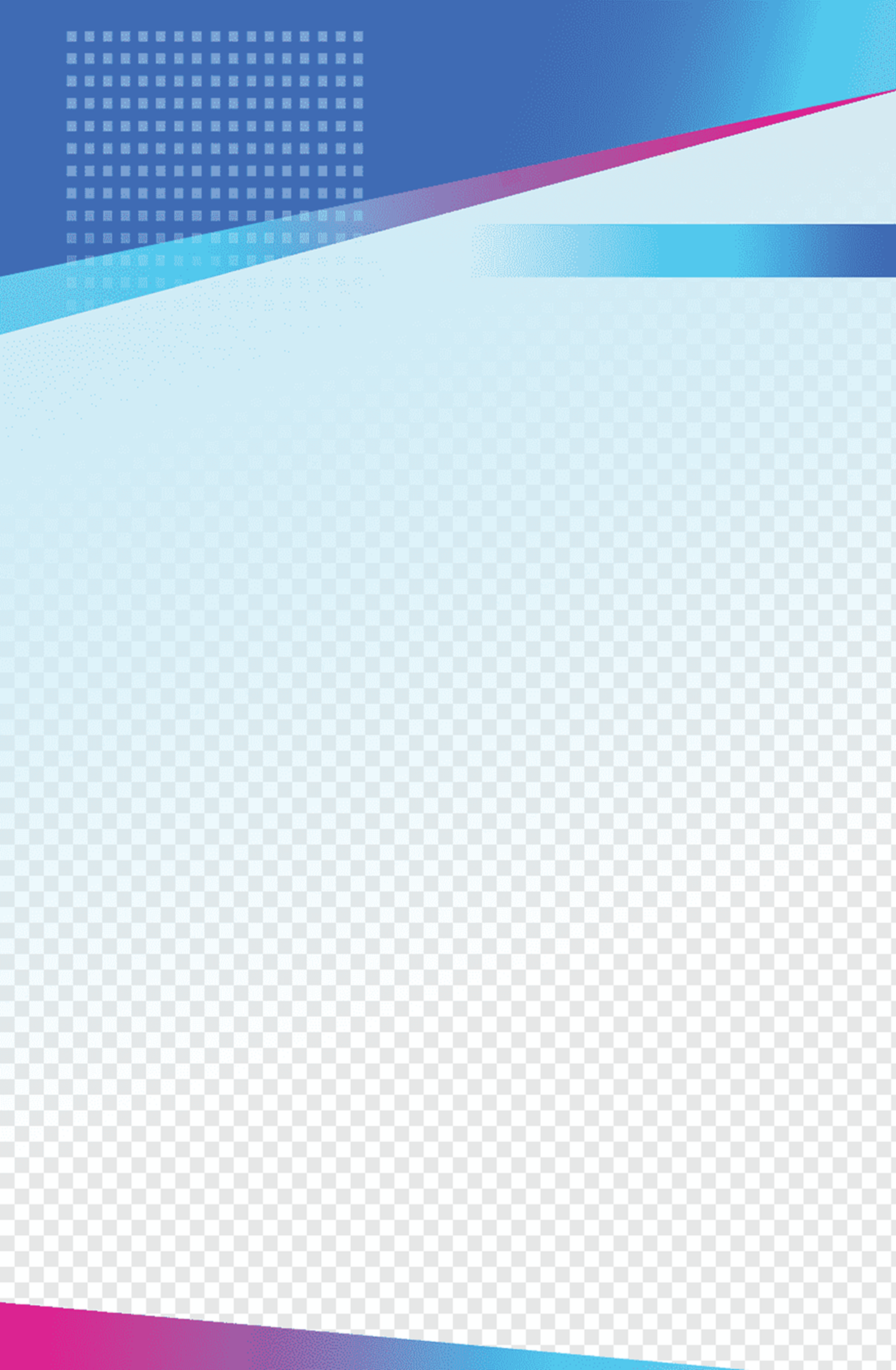 ОСНОВНЫЕ НАПРАВЛЕНИЯ ДЕЯТЕЛЬНОСТИ ПРОФКОМА МБДОУ – ДЕТСКИЙ САД № 249 • защита профессиональных, трудовых, социально-экономических прав и интересов членов профсоюза работников ДОУ; • повседневная забота об улучшении охраны труда; • осуществление контроля за соблюдением трудового законодательства, удовлетворения культурных запросов членов профсоюза и их семей, расширением сфер социального страхования членов профсоюза; • развитие экономической и социальной демократии, обеспечение реального доступа к заключению договоров и соглашений с администрацией, контроль за исполнением договоров и соглашений между профкомом и администрацией; • проведение в жизнь решений вышестоящих профсоюзных органов, решений конференций и общих собраний.